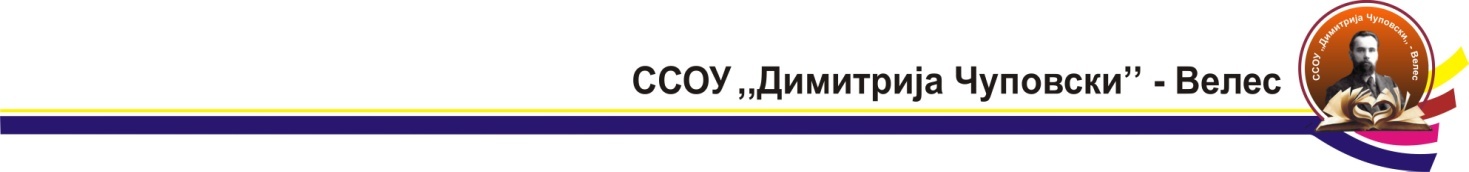 Комисии за полагање испит на година за Весна Наунова 3-5паралелкаПредметКомисијаДатум за полагањеЧас1.Македонски јазик 2.Англиски јазикЕлеонора ИгновскаГоран ЈанковВалентина Ј.Дечева01.06.202112:0012:301.Математика2.ФизикаБлагој МицевНадица ТеоваБалентина Ј.Дечева02.06.202112:001.Спорт и спортски активности2.Заштита на животна и работна срединаЛевков ДимчеСилвана КарагироваВалентина Ј.Дечева03.06.202112:001.Процесна техника2.БиохемијаЛилјана АнастасоваРуска МицеваВалентина Ј.Дечева04.06.202112:001.Практична настава2.Прехранбена технологија (изборен)Југова ВеркаДиана ЦветковскЕмилија ДиковаВалентина Ј.Дечева07.02.202112:0012:301.Прехранбена технологија (редовен)2.Аналитичка хемијаДикова ЕмилијаЈугова ВеркаВалентина Ј.Дечева08.06.202112:0012:301.Физичка хемијаДиана ЦветковскЈугова ВеркаВалентина Ј.Дечева09.06.202112:00